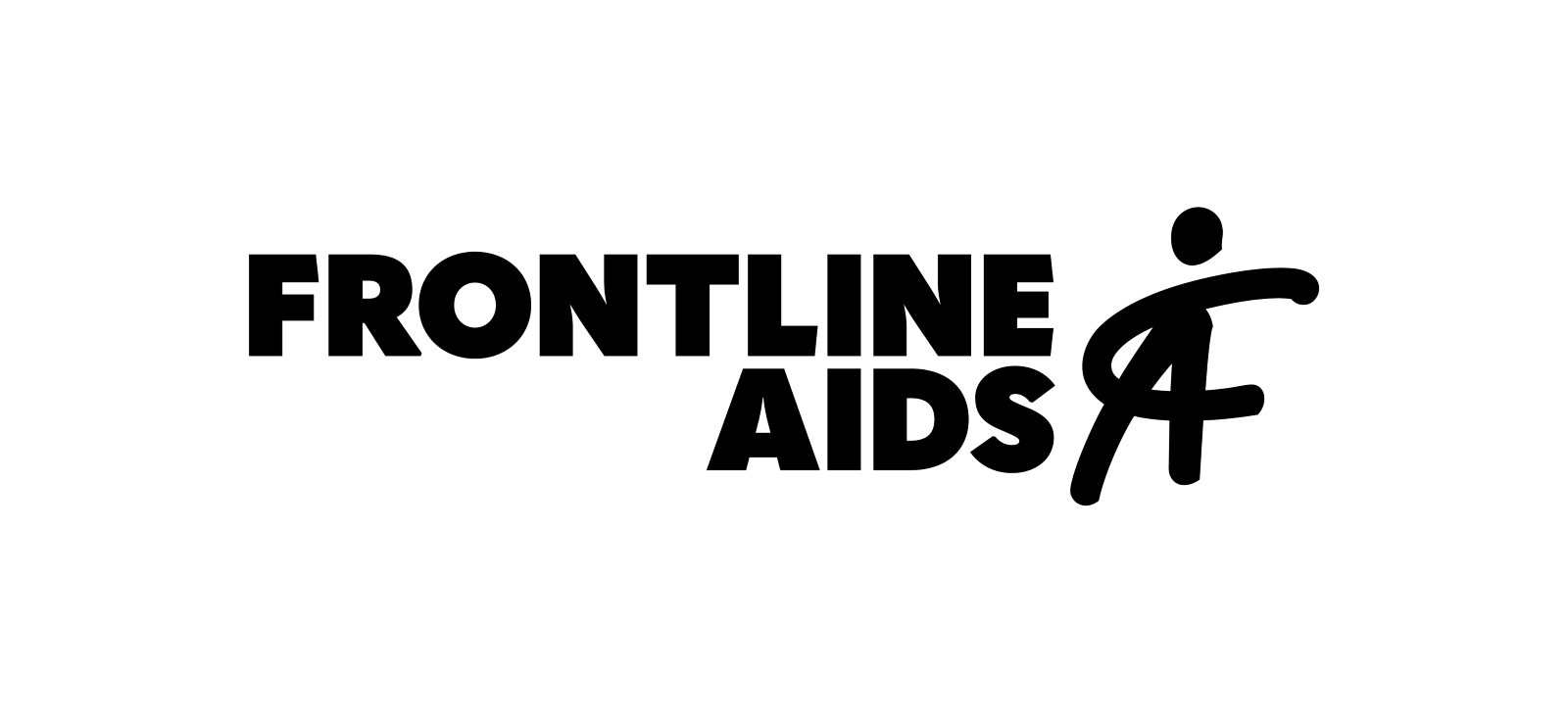 FORMULÁRIO DE CANDIDATURAConcessões para Advocacia para a prevenção do HIV1. Informações da Organização2. Área de trabalho propostaPor favor, seleccione na lista abaixo a área de trabalho proposta (pode seleccionar mais de uma opção, onde houver sobreposições).3. Descrição da proposta4. OrçamentoPara completar esta secção, por favor, use o modelo de excel fornecido na página web.Complete o orçamento em moeda local / ou dólar se esta for a moeda com a qual deseja usar nos trabalhos com a Frontline AIDS.Use as taxas de câmbio da Frontline AIDS disponíveis no modelo de orçamento para calcular o valor equivalente na sua moeda local.Inclua todos os custos de documentação ou apoio técnico necessário que possa precisar durante a implementação.5. SubmissãoPrazo: 14 de Maio de 2021Email para Submissão: screspo@contractor.frontlineaids.org Os candidatos bem-sucedidos precisarão cumprir com os processos de diligência prévia da Frontline AIDS; desenvolver uma estrutura de M&A do projecto; bem como preencher relatórios do projecto e partilhar os dados de monitoria acordados, ou seja: registos de advocacia, histórias de mudança, etc.. Para obter informações adicionais, por favor, consulte a secção de perguntas frequentes no site ou entre em contacto com: screspo@contractor.frontlineaids.org NomeEndereçoPonto focalNome:Cargo:E-mail:Âmbito de trabalho da organização (150 palavras no max.)População com a qual pretende trabalharA sua organização requer aprovação governamental / autoridade reguladora antes de receber fundos de uma ONG internacional?A sua organização requer aprovação governamental / autoridade reguladora antes de receber fundos de uma ONG internacional?Já está a receber outro financiamento para implementar trabalho de advocacia para a prevenção do HIV? Se sim, pode listar as fontes de financiamento e a justificativa para a necessidade de mais financiamento?Já está a receber outro financiamento para implementar trabalho de advocacia para a prevenção do HIV? Se sim, pode listar as fontes de financiamento e a justificativa para a necessidade de mais financiamento?Está a solicitar financiamento para trabalho de advocacia para a prevenção do HIV a outros doadores / parceiros? Se sim, quando espera saber se a sua solicitação será aprovada?Está a solicitar financiamento para trabalho de advocacia para a prevenção do HIV a outros doadores / parceiros? Se sim, quando espera saber se a sua solicitação será aprovada?Educação Sexual Abrangente (CSE)Novas Tecnologias de Prevenção (NPT)Programa de prevenção liderado pela comunidade para populações-chave e para raparigas e mulheres jovensAdvocacia contra leis e políticas prejudiciais / punitivasRedução de DanosMonitoria e responsabilização pelos compromissos de prevenção existentesEsquistossomose Genital Feminina (FGS)Fortalecimento de sistemas comunitários (estruturas e processos) para apoiar melhores resultados de saúdeDiversificação das opções de financiamento para comunidades e sociedade civilTítuloHistóricoIdentifique o problema, fornecendo dados conforme necessário (400 palavras no max.)Meta e objectivosPor favor, descreva a meta e liste os objectivos propostos (200 palavras no max.)MetodologiaDescreva abaixo: (700 palavras no max.)I. Actividades, produção e resultados propostos.II. Cronograma de implementação proposto.III. Perguntas e metas específicas de advocacia.4. Partes interessadas envolvidas.Riscos previstosPor favor, descreva os riscos potenciais que pode enfrentar durante a implementação e como poderia mitigá-los (300 palavras no max.)SustentabilidadePor favor, explique se o trabalho proposto faz parte de um processo de longo prazo ou de um trabalho maior. Alternativamente, explique como pretende continuar com o trabalho após Dezembro de 2021.(300 palavras no max.)RecursosPor favor, explique se sua organização tem acesso aos recursos adequados e apoio técnico para realizar as actividades propostas ou não. Caso a organização não tenha acesso, por favor, liste aqui e inclua no orçamento. 